ООО «Суксунский землеустроительный центр»617560, Пермский край, Суксунский район, п. Суксун ул. Космонавтов 22Suksunzemcentr@mail.ru. ИНН/КПП5951006651/595101001ПЕРМСКИЙ КРАЙСУКСУНСКИЙ ГОРОДСКОЙ ОКРУГ рп. Суксун ул. КосмонавтовПроект межевания территории   в целях образования земельного участка путем  перераспределения земельного участка с кадастровым номером 59:35:0010287:263 и земель находящихся в государственной или муниципальной собственности.Директор ООО «Суксунский землеустроительный центр»               Э.П. Шилов«____»__________2023г.Суксун 2023ООО «Суксунский землеустроительный центр»617560, Пермский край, Суксунский район, п. Суксун ул. Космонавтов 22Suksunzemcentr@mail.ru. ИНН/КПП5951006651/595101001ПЕРМСКИЙ КРАЙСУКСУНСКИЙ ГОРОДСКОЙ ОКРУГ рп. Суксун ул. КосмонавтовПроект межевания территории   в целях образования земельного участка путем  перераспределения земельного участка с кадастровым номером 59:35:0010287:263 и земель находящихся в государственной или муниципальной собственности.Том I. Проект межевания территории. Основная часть. Суксун 2023Состав проекта межевания территории1 Пояснительная записка.1.1.1 Общие данные           Проект межевания территории разработан в  целях образования земельного участка путем  перераспределения земельного участка с кадастровым номером 59:35:0010287:263 и земель находящихся в государственной или муниципальной собственности на основании следующих документов:          Градостроительный кодекс Российской Федерации от 29.12.2004№ 190-ФЗ;Земельный кодекс Российской Федерации от 25.10.2001 № 136-ФЗ; Федеральный закон от 25.10.2001 № 137-ФЗ «О введении в действиеЗемельного кодекса Российской Федерации»;Федеральный закон от 18.07.2001 № 78-ФЗ «О землеустройстве»; Федеральный закон	от	24.07.2007	№	221-ФЗ	«О	кадастровойдеятельности»;Правила землепользования и застройки Суксунского городского округа, утвержденные  постановлением  Администрации Суксунского  городского округа от 21.02.2022 № 84 «Об утверждении Правил землепользования и застройки Суксунского городского округа Пермского края»;Генеральный план Суксунского городского округа, утвержденный решением Думы Суксунского городского округа от 28.01.2021 № 181 «Об утверждении Генерального плана Суксунского городского округа Пермского края»;СП  42.13330.2016  Градостроительство,  планировка  и  застройка городских и сельских поселений. Актуальная редакция СНиП 2.07.01-89*;СанПиН 2.2.1/2.1.1.1200-03 «Санитарно-защитные зоны и санитарная классификация предприятий, сооружений и иных объектов».Основанием для разработки проекта межевания территории является:постановление Администрации Суксунского городского округа Пермского края от 28.04.2023   № 289 «О подготовке проекта межевания территории;сведения Единого государственного реестра недвижимости о земельных участках в пределах границ проектирования, учтенных зарегистрированных в государственном земельном кадастрекадастровый план  территории  кадастрового квартала  59:35:0010287        от 26.01.2023  №КУВИ-001/2023-17063507, Кадастровой выписки на земельный участок от 17.04.2023г. КУВИ-001/2023-90376345.1.1.2. Цели и задачи разработки проектаПроект межевания территории осуществляется в целях определения местоположения границ образуемого земельного участка в порядке перераспределения земель, находящихся в государственной собственности, и земельного участка с кадастровым номером 59:35:0010287:263, находящегося в частной собственности, общей площадью 40,0 кв.м., расположенного по адресу: Пермский край,  Суксунский городской округ, рп. Суксун ул. Космонавтов, и как основание для государственного кадастрового учета образуемого земельного участка и государственной регистрации права на него.Проект межевания территории подготавливается в виде отдельного документа без подготовки проекта планировки территории.Задачами разработки проекта межевания территории является анализ фактического землепользования на территории проектирования и разработка проектных решений по формированию земельного участка в порядке перераспределения.Формирование земельного участка выполнено с учетом существующей градостроительной ситуации и границ земельных участков, границы которых установлены в соответствии с требованиями земельного законодательства.1.1.3. Опорно-межевая сеть на территории проектированияНа территории проектирования существует установленная система геодезической  сети  специального  назначения  для  определения  координат точек земной поверхности с использованием спутниковых систем. Система координат – МСК 59, утверждена Приказом Федерального агентства кадастра объектов недвижимости от 18.06.2007 № П/0137 «Об утверждении Положения о местных системах координат Роснедвижимости на субъекты Российской Федерации» и принята в установленном порядке в федеральный картографо- геодезический фонд.Действующая система геодезической сети удовлетворяет требованиям выполнения землеустроительных работ для установления границ земельных участков на местности.1.1.4. Характеристика объекта проектированияТерритория, в отношении которой разрабатывается проект межевания территории расположена в Суксунском городском округе Пермского края в Юго-Восточной части населенного пункта рп. Суксун ул. Космонавтов  кадастрового квартала 59:35:0010287, и в границах земельного участка с кадастровым номером 59:35:0010287:263.Согласно сведениям государственного кадастра недвижимости, земельный  участок  с  кадастровым  номером  59:35:0010287:263, расположенный внутри проектируемой территории, относиться к категории земель: земли населенных пунктов, разрешенное использование – для размещения промышленных объектов, площадью 40,0 кв.м., по адресу: Пермский край, Суксунский городской округ, рп. Суксун, ул. Космонавтов и  находится в частной    собственности,    дата    регистрации    права    15.03.2023г., №    рег. 59:35:0010287:263-59/296/2023-1Земли, находящиеся в государственной собственности, находятся в введении Администрации Суксунского городского округа.Для оценки возможного формирования земельного участка в соответствии с обозначенными целями, кроме изучения фактического использования была проанализирована утвержденная градостроительная документация для данной территории.В соответствии с картой градостроительного зонирования Правил землепользования и застройки Суксунского городского округа проектируемая территория расположена в зоне ОД1- зона делового, общественного и коммерческого назначения, для которой установлен градостроительный регламент.Статья 34. Градостроительные регламенты. Общественно-деловые зоны.Общественно-деловые зоны предназначены для размещения объектов здравоохранения, культуры, торговли, общественного питания, социального и коммунально-бытового назначения, предпринимательской деятельности, объектов среднего профессионального и высшего профессионального образования, административных, научно-исследовательских учреждений, культовых зданий, стоянок автомобильного транспорта, объектов делового, финансового назначения, иных объектов, связанных с обеспечением жизнедеятельности граждан.ОД1 - Зона делового, общественного и коммерческого назначенияТаблица 6Виды разрешенного использования земельных участков иобъектов капитального строительстваПредельные (минимальные и (или) максимальные) размеры земельных участков и предельные параметры разрешенного строительства, реконструкции объектов капитального строительства1. Минимальные отступы от границ земельных участков (на которых планируется строительство или реконструкция) в целях определения мест допустимого размещения зданий, строений, сооружений, за пределами которых запрещено строительство зданий, строений, сооружений:- со стороны улицы 2 м;- со стороны проезда 2 м;- со стороны соседнего земельного участка 2 м при соблюдении Федерального закона от 22.07.2008 № 123-ФЗ «Технический регламент о требованиях пожарной безопасности».2. Предельное количество этажей зданий, строений, сооружений - не выше 4 этажей. Таблица 7Предельные размеры земельных участков и предельные параметры разрешенного строительства, реконструкции объектов капитального строительства1.1.5. Проектные решения.Сведения об образуемом земельном участкеВ соответствии с проектом межевания территории планируется образовать       один       земельный       участок       с       условным       номером         59:35:0010287:263:ЗУ1(далее – :ЗУ1) в порядке перераспределения земель, находящихся в государственной собственности, и земельного участка с кадастровым номером 59:35:0010287:263, находящегося в частной собственности, общей площадью 40,0 кв.м., расположенного по адресу:  Пермский край, Суксунский городской округ,  рп. Суксун ул. Космонавтов, согласно подпункту  2  пункта  1  статьи  39.28  Земельного  кодекса  Российской Федерации.Площадь образуемого в соответствии с данным проектом межевания территории земельного участка :ЗУ1 составляет – 131,0 кв.м.Проектируемый земельный участок :ЗУ1 относятся к категории земель - земли населенных пунктов, вид разрешенного использования выбран из основных видов использования зоны ОД1 - Зона делового, общественного и коммерческого назначения – магазины , описание  местоположения:  Российская  Федерация,  Пермский  край, Суксунский городской округ, рп. Суксун ул. Космонавтов.Проектируемая территория в настоящее время застроена. В границах образуемого земельного участка :ЗУ1 расположен объект капитального строительства, сведения в ЕГРН отсутствуют.          Образуемый земельный участок не нарушает права третьих лиц, разрешенное использование, предельный (минимальный и (или) максимальный) размер соответствуют градостроительному регламенту и допустимым размерам, установленными Правилами землепользования и застройки Суксунского городского округа. Минимальная площадь для данного вида в указанной зоне  Не подлежит установлению,  Максимальная площадь 3000,0 кв.м.          Границы образуемого земельного участка установлены с учетом границ территориальных зон, сведения о которых внесены в Единый государственный реестр недвижимости.Протокол образования земельного участка в порядке перераспределения представлен в таблице № 1.Таблица № 1Протокол образования земельного участкаСведения об образуемом земельном участке представлены в таблице № Таблица № 2Сведения об образуемом земельном участкеВ границах проектируемой территории красные линии не утверждены согласно действующему законодательству. Данным проектом межевания территории не предусматривается установление красных линий в границах проектируемой территории, а также образование земельных участков, которые будут отнесены к территориям общего пользования или имуществу общего пользования, в т.ч. в отношении которых предполагаются резервирование и (или) изъятие для государственных или муниципальных нужд.Публичные сервитуты на проектируемой территории не установлены.Образуемый  земельный  участок  :ЗУ1 не находится в  охранных  зонах           инженерных коммуникаций, сведения о которых внесены в Единый государственный реестр недвижимости в соответствии с действующим законодательством  и  отражаются  графически  на  кадастровом  плане территории 59:35:0010287.Границы   зоны   с   особыми   условиями   использования   территории, границы  существующих  земельных  участков  и  местоположение существующих объектов капитального строительства представлены на графической части (чертеже) материалов по обоснованию проекта межевания территории.Согласно генерального плана Суксунского городского округа особо охраняемые природные территории, территории объектов культурного наследия, лесничества, участковые лесничества, лесные кварталы, лесотаксационные выделы или части лесотаксационных выделов в границах проектирования отсутствуют.Проект межевания территории соответствует законодательству, документам территориального планирования Суксунского городского округа, техническим регламентам, сводам правил, а также исходным данным, техническому заданию на разработку проекта межевания территории.Координаты характерных точек границ образуемого земельного участка представлены в каталоге координат таблица № 3.Таблица № 3Каталог координат характерных точек границ образуемого земельного участка. Система координат МСК 591.1.6. Рекомендации по порядку установления границ на местностиУстановление границ земельного участка на местности следует выполнять в соответствии с требованиями федерального законодательства, а также инструкцией по проведению межевания.Вынос  межевых  знаков  на  местности  необходимо  выполнить  в комплексе кадастровых работ с обеспечением мер по уведомлению заинтересованных        лиц        и        согласованию        с        ними        границ.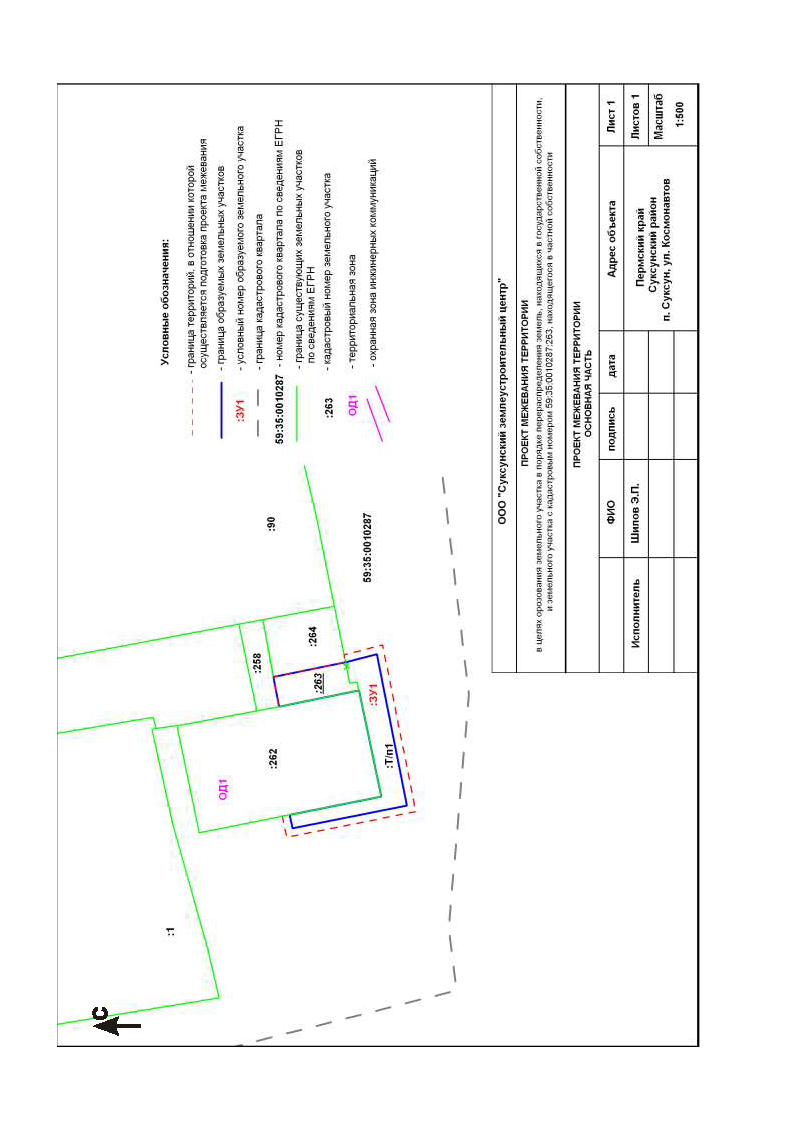 ООО Суксунский землеустроительный центр»617560, Пермский край, Суксунский район, п. Суксун ул. Космонавтов 22Suksunzemcentr@mail.ru. ИНН/КПП5951006651/595101001ПЕРМСКИЙ КРАЙСУКСУНСКИЙ ГОРОДСКОЙ ОКРУГ рп. Суксун ул. КосмонавтовПроект межевания территории   в целях образования земельного участка путем  перераспределения земельного участка с кадастровым номером 59:35:0010287:263 и земель находящихся в государственной или муниципальной собственности.ТОМ – II. Материалы по обоснованию проектаМежевания территорииСуксун 2023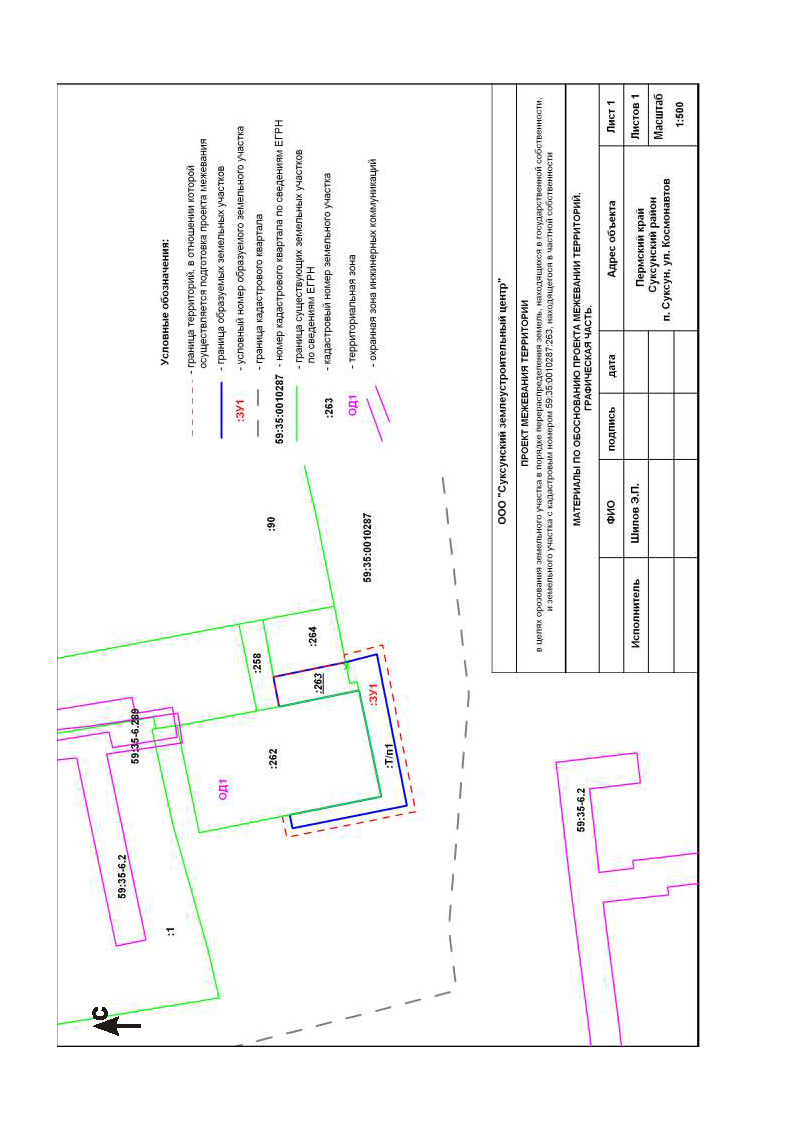 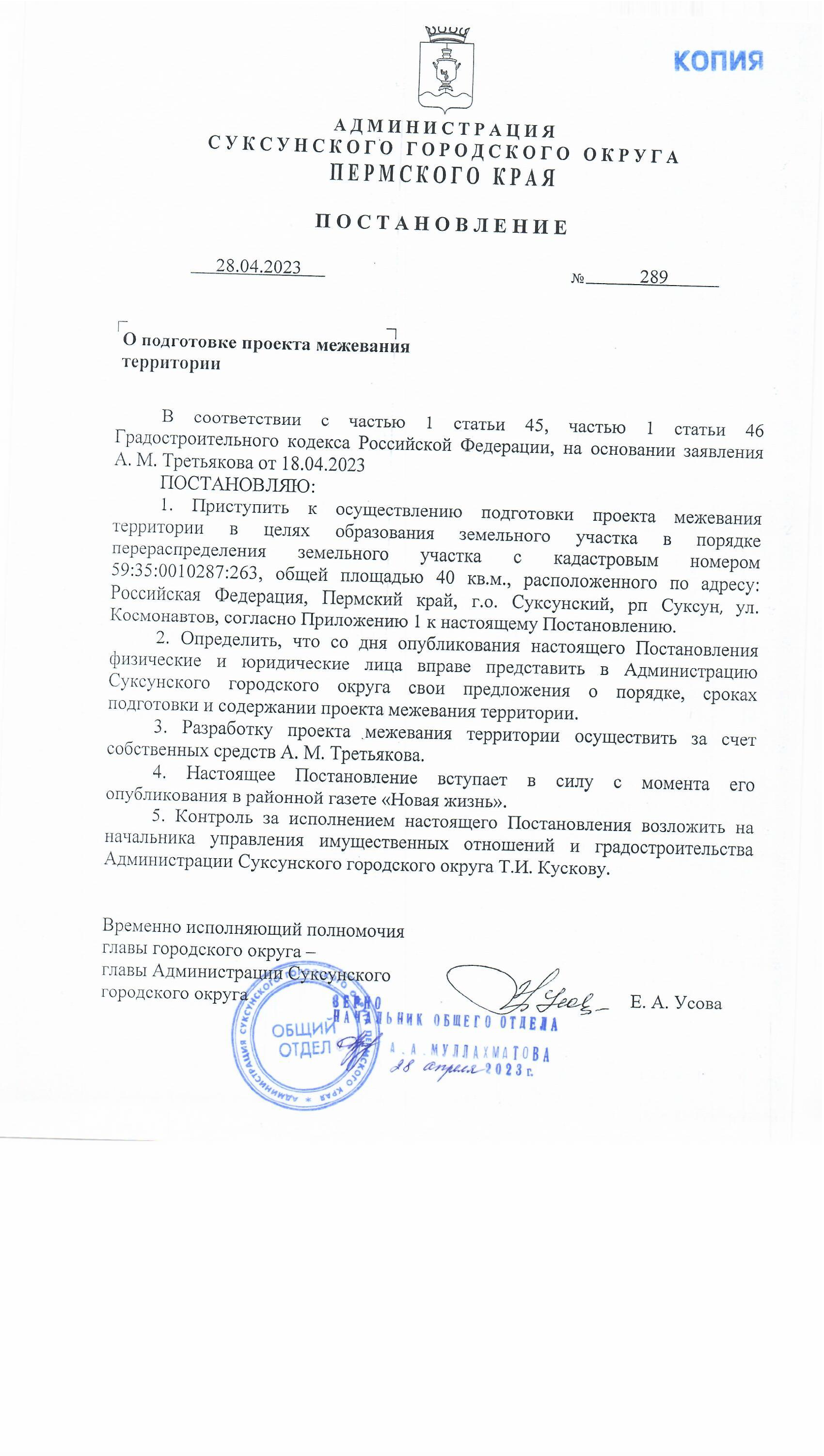 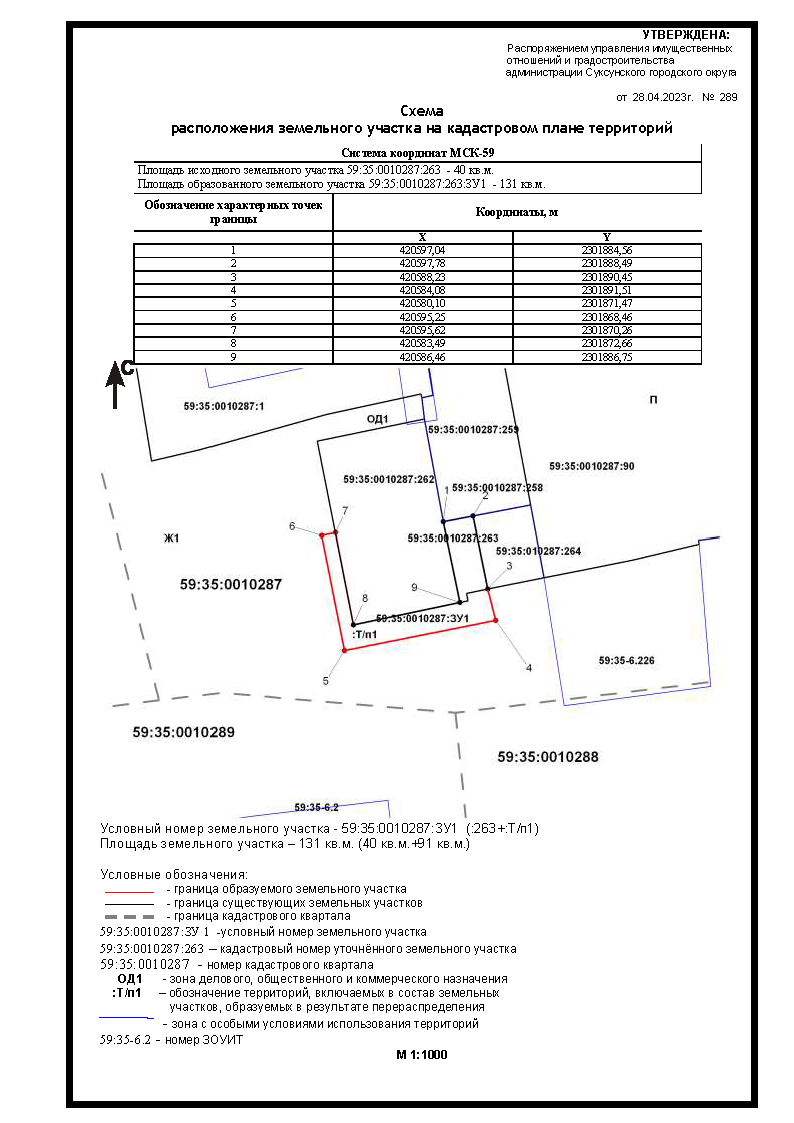 РазделНаименованиеСтр.1Т-1. Проект межевания территории. Основная часть.21.1Пояснительная записка.41.1.1Общие данные41.1.2Цели выполнения проекта межевания51.1.3Опорно - межевая сеть территории51.1.4Характеристика объекта проектирования61.1.5Описание предлагаемых проектных решений, Сведения об образуемом участке141.1.6Рекомендации по установлению границ проектных решений181.2Чертеж межевания территории192Т-II. Материалы по обоснованию проект межевания территорий Графическая часть202.1Чертеж материалов по обоснованию21Виды разрешенного использования земельных участков и объектов капитального строительстваКодОписание вида разрешенного использования земельных участков и объектов капитального строительстваОсновные виды разрешенного использованияОсновные виды разрешенного использованияОсновные виды разрешенного использованияКоммунальное обслуживание3.1.- размещение зданий и сооружений в целях обеспечения физических и юридических лиц коммунальными услугами. Содержание данного вида разрешенного использования включает в себя содержание видов разрешенного использования с кодами 3.1.1 - 3.1.2 КлассификатораСоциальное обслуживание3.2.- размещение зданий, предназначенных для оказания гражданам социальной помощи. Содержание данного вида разрешенного использования включает в себя содержание видов разрешенного использования с кодами 3.2.1 - 3.2.4 КлассификатораБытовое обслуживание3.3.- размещение объектов капитального строительства, предназначенных для оказания населению или организациям бытовых услуг (мастерские мелкого ремонта, ателье, бани, парикмахерские, прачечные, химчистки, похоронные бюро)Амбулаторно-поликлиническое обслуживание3.4.1.- размещение объектов капитального строительства, предназначенных для оказания гражданам амбулаторно-поликлинической медицинской помощи (поликлиники, фельдшерские пункты, пункты здравоохранения, центры матери и ребенка, диагностические центры, молочные кухни, станции донорства крови, клинические лаборатории)Стационарное медицинское обслуживание3.4.2.- размещение объектов капитального строительства, предназначенных для оказания гражданам медицинской помощи в стационарах (больницы, родильные дома, диспансеры, научно-медицинские учреждения и прочие объекты, обеспечивающие оказание услуги по лечению в стационаре);- размещение станций скорой помощи;- размещение площадок санитарной авиацииДошкольное, начальное и среднее общее образование3.5.1- размещение объектов капитального строительства, предназначенных для просвещения, дошкольного, начального и среднего общего образования (детские ясли, детские сады, школы, лицеи, гимназии, художественные, музыкальные школы, образовательные кружки и иные организации, осуществляющие деятельность по воспитанию, образованию и просвещению), в том числе зданий, спортивных сооружений, предназначенных для занятия обучающихся физической культурой и спортомСреднее и высшее профессиональное образование3.5.2.- размещение объектов капитального строительства, предназначенных для профессионального образования и просвещения (профессиональные технические училища, колледжи, художественные, музыкальные училища, общества знаний, институты, университеты, организации по переподготовке и повышению квалификации специалистов и иные организации, осуществляющие деятельность по образованию и просвещению), в том числе зданий, спортивных сооружений, предназначенных для занятия обучающихся физической культурой и спортомОбъекты культурно-досуговой деятельности3.6.1.- размещение зданий, предназначенных для размещения музеев, выставочных залов, художественных галерей, домов культуры, библиотек, кинотеатров и кинозалов, театров, филармоний, концертных залов, планетариевПарки культуры и отдыха3.6.2.- размещение парков культуры и отдыхаРелигиозное использование3.7.- размещение зданий и сооружений религиозного использования. Содержание данного вида разрешенного использования включает в себя содержание видов разрешенного использования с кодами 3.7.1 - 3.7.2 КлассификатораОбщественное управление3.8.- размещение зданий, предназначенных для размещения органов и организаций общественного управления. Содержание данного вида разрешенного использования включает в себя содержание видов разрешенного использования с кодами 3.8.1 - 3.8.2 КлассификатораВетеринарное обслуживание3.10.- размещение объектов капитального строительства, предназначенных для оказания ветеринарных услуг, содержания или разведения животных, не являющихся сельскохозяйственными, под надзором человека. Содержание данного вида разрешенного использования включает в себя содержание видов разрешенного использования с кодами 3.10.1 - 3.10.2 КлассификатораДеловое управление4.1- размещение объектов капитального строительства с целью: размещения объектов управленческой деятельности, не связанной с государственным или муниципальным управлением и оказанием услуг, а также с целью обеспечения совершения сделок, не требующих передачи товара в момент их совершения между организациями, в том числе биржевая деятельность (за исключением банковской и страховой деятельности)Рынки4.3.- размещение объектов капитального строительства, сооружений, предназначенных для организации постоянной или временной торговли (ярмарка, рынок, базар), с учетом того, что каждое из торговых мест не располагает торговой площадью более 200 кв. м;- размещение гаражей и (или) стоянок для автомобилей сотрудников и посетителей рынкаМагазины4.4.- размещение объектов капитального строительства, предназначенных для продажи товаров, торговая площадь которых составляет до 5000 кв. мБанковская и страховая деятельность4.5.- размещение объектов капитального строительства, предназначенных для размещения организаций, оказывающих банковские и страховые услугиОбщественное питание4.6.- размещение объектов капитального строительства в целях устройства мест общественного питания (рестораны, кафе, столовые, закусочные, бары)Гостиничное обслуживание4.7.- размещение гостиниц, а также иных зданий, используемых с целью извлечения предпринимательской выгоды из предоставления жилого помещения для временного проживания в нихОбеспечение спортивно-зрелищных мероприятий5.1.1.- размещение спортивно-зрелищных зданий и сооружений, имеющих специальные места для зрителей от 500 мест (стадионов, дворцов спорта, ледовых дворцов, ипподромов)Обеспечение занятий спортом в помещениях5.1.2- размещение спортивных клубов, спортивных залов, бассейнов, физкультурно-оздоровительных комплексов в зданиях и сооруженияхПлощадки для занятий спортом5.1.3.- размещение площадок для занятия спортом и физкультурой на открытом воздухе (физкультурные площадки, беговые дорожки, поля для спортивной игры)Склады6.9- размещение сооружений, имеющих назначение по временному хранению, распределению и перевалке грузов (за исключением хранения стратегических запасов), не являющихся частями производственных комплексов, на которых был создан груз: промышленные базы, склады, погрузочные терминалы и доки, нефтехранилища и нефтеналивные станции, газовые хранилища и обслуживающие их газоконденсатные и газоперекачивающие станции, элеваторы и продовольственные склады, за исключением железнодорожных перевалочных складовОбеспечение внутреннего правопорядка8.3.- размещение объектов капитального строительства, необходимых для подготовки и поддержания в готовности органов внутренних дел, Росгвардии и спасательных служб, в которых существует военизированная служба;- размещение объектов гражданской обороны, за исключением объектов гражданской обороны, являющихся частями производственных зданийКурортная деятельность9.2.- использование, в том числе с их извлечением, для лечения и оздоровления человека природных лечебных ресурсов (месторождения минеральных вод, лечебные грязи, рапой лиманов и озер, особый климат и иные природные факторы и условия, которые используются или могут использоваться для профилактики и лечения заболеваний человека), а также охрана лечебных ресурсов от истощения и уничтожения в границах первой зоны округа горно-санитарной или санитарной охраны лечебно-оздоровительных местностей и курортаСанаторная деятельность9.2.1.- размещение санаториев, профилакториев, бальнеологических лечебниц, грязелечебниц, обеспечивающих оказание услуги по лечению и оздоровлению населения;- обустройство лечебно-оздоровительных местностей (пляжи, бюветы, места добычи целебной грязи);- размещение лечебно-оздоровительных лагерейИсторико-культурная деятельность9.3.- сохранение и изучение объектов культурного наследия народов Российской Федерации (памятников истории и культуры), в том числе: объектов археологического наследия, достопримечательных мест, мест бытования исторических промыслов, производств и ремесел, исторических поселений, недействующих военных и гражданских захоронений, объектов культурного наследия, хозяйственная деятельность, являющаяся историческим промыслом или ремеслом, а также хозяйственная деятельность, обеспечивающая познавательный туризмСпециальное пользование водными объектами11.2.- использование земельных участков, примыкающих к водным объектам способами, необходимыми для специального водопользования (забор водных ресурсов из поверхностных водных объектов, сброс сточных вод и (или) дренажных вод, проведение дноуглубительных, взрывных, буровых и других работ, связанных с изменением дна и берегов водных объектов)Благоустройство территории12.0.2.- размещение декоративных, технических, планировочных, конструктивных устройств, элементов озеленения, различных видов оборудования и оформления, малых архитектурных форм, некапитальных нестационарных строений и сооружений, информационных щитов и указателей, применяемых как составные части благоустройства территории, общественных туалетовЗемельные участки (территории) общего пользования12.0.- земельные участки общего пользования. Содержание данного вида разрешенного использования включает в себя содержание видов разрешенного использования с кодами 12.0.1 - 12.0.2 КлассификатораУсловно разрешенные виды использованияУсловно разрешенные виды использованияУсловно разрешенные виды использованияОбъекты придорожного сервиса4.9.1.- размещение зданий и сооружений дорожного сервиса. Содержание данного вида разрешенного использования включает в себя содержание видов разрешенного использования с кодами 4.9.1.1 - 4.9.1.4 КлассификатораОбщее пользование водными объектами11.1.- использование земельных участков, примыкающих к водным объектам способами, необходимыми для осуществления общего водопользования (водопользования, осуществляемого гражданами для личных нужд, а также забор (изъятие) водных ресурсов для целей питьевого и хозяйственно-бытового водоснабжения, купание, использование маломерных судов, водных мотоциклов и других технических средств, предназначенных для отдыха на водных объектах, водопой, если соответствующие запреты не установлены законодательством)Хранение автотранспорта2.7.1                                                                                                                                                                                                                                                                                                                                                                                                                                                                                                                                                                                                                                                                                                                                                                                                                                                                                                                                                                                                                                                                                                                                                                                                                                                                                                                                                                                                                                                                                                                                                                                                                                                                                                                                                                                                                                                                                                                                                                                                                                                                                                                                                                                                                                                                                                                                                                                                                                                                                                                                                                                                                                                                                                                                                                                                                                                                                                                                                                                                                                                                        - размещение отдельно стоящих и пристроенных гаражей, в том числе подземных, предназначенных для хранения автотранспорта, в том числе с разделением на машино-места, за исключением гаражей, размещение которых предусмотрено содержанием видов разрешенного использования с кодами 2.7.2, 4.9 КлассификатораВедение огородничества13.1- осуществление отдыха и (или) выращивания гражданами для собственных нужд сельскохозяйственных культур; размещение хозяйственных построек, не являющихся объектами недвижимости, предназначенных для хранения инвентаря и урожая сельскохозяйственных культурНаименование вида разрешенного использования земельного участкаМинимальная площадь земельных участков, кв. мМаксимальная площадь земельных участков, кв. мМаксимальный процент застройки в границах земельного участка, %Коммунальное обслуживаниеНе подлежит установлениюНе подлежит установлениюНе подлежит установлениюСоциальное обслуживаниеНе подлежит установлениюНе подлежит установлению80Бытовое обслуживаниеНе подлежит установлениюНе подлежит установлению80Амбулаторно-поликлиническое обслуживание400Не подлежит установлению80Стационарное медицинское обслуживаниеНе подлежит установлениюНе подлежит установлению80Дошкольное, начальное и среднее общее образованиеНе подлежит установлениюНе подлежит установлению80Среднее и высшее профессиональное образованиеНе подлежит установлениюНе подлежит установлению80Объекты культурно-досуговой деятельностиНе подлежит установлениюНе подлежит установлению80Парки культуры и отдыхаНе подлежит установлениюНе подлежит установлениюНе подлежит установлениюРелигиозное использованиеНе подлежит установлениюНе подлежит установлению80Общественное управлениеНе подлежит установлениюНе подлежит установлению80Ветеринарное обслуживаниеНе подлежит установлениюНе подлежит установлению80Деловое управлениеНе подлежит установлениюНе подлежит установлению80РынкиНе подлежит установлениюНе подлежит установлению80МагазиныНе подлежит установлению300080Банковская и страховая деятельностьНе подлежит установлениюНе подлежит установлению80Общественное питаниеНе подлежит установлениюНе подлежит установлению80Гостиничное обслуживаниеНе подлежит установлениюНе подлежит установлению80Обеспечение спортивно-зрелищных мероприятийНе подлежит установлениюНе подлежит установлению80Обеспечение занятий спортом в помещенияхНе подлежит установлениюНе подлежит установлению80Площадки для занятий спортом250300080СкладыНе подлежит установлениюНе подлежит установлениюНе подлежит установлениюОбеспечение внутреннего правопорядкаНе подлежит установлениюНе подлежит установлениюНе подлежит установлениюКурортная деятельностьНе подлежит установлениюНе подлежит установлению80Санаторная деятельность500Не подлежит установлению80Историко-культурная деятельностьНе подлежит установлениюНе подлежит установлениюНе подлежит установлениюСпециальное пользование водными объектамиНе подлежит установлениюНе подлежит установлениюНе подлежит установлениюХранение автотранспорта1510080Ведение огородничестваНе подлежит установлениюНе подлежит установлениюНе подлежит установлениюОбъекты придорожного сервисаНе подлежит установлениюНе подлежит установлению80Общее пользование водными объектамиНе подлежит установлениюНе подлежит установлениюНе подлежит установлениюБлагоустройство территорииНе подлежит установлениюНе подлежит установлениюНе подлежит установлениюЗемельные участки (территории) общего пользованияНе подлежит установлениюНе подлежит установлениюНе подлежит установлению1.  Исходные земельные участки, земли государственной собственности1.  Исходные земельные участки, земли государственной собственности1.  Исходные земельные участки, земли государственной собственности1.  Исходные земельные участки, земли государственной собственности1.  Исходные земельные участки, земли государственной собственности1.  Исходные земельные участки, земли государственной собственности№п/п         Кадастровый номерземельного участка (номер кадастрового квартала)Категория земельПлощадь кв.м.Разрешенное использованиеВид права159:35:0010287:262Земли населенных пунктов40,0Для размещения промышленных объектовЧастная собственность59:35:0010287Земли населенных пунктов91,0-Землигосударственной собственности2.  Образование частей из земель государственной собственности2.  Образование частей из земель государственной собственности2.  Образование частей из земель государственной собственности2.  Образование частей из земель государственной собственности2.  Образование частей из земель государственной собственности2.  Образование частей из земель государственной собственностиКоличество частейОбозначениеОбозначениеПлощадь кв.м.59:35:00102871:Т/п1:Т/п191,03.  Образование земельного участка путем объединения земельного участка и частей из земель государственной собственности3.  Образование земельного участка путем объединения земельного участка и частей из земель государственной собственности3.  Образование земельного участка путем объединения земельного участка и частей из земель государственной собственности3.  Образование земельного участка путем объединения земельного участка и частей из земель государственной собственности3.  Образование земельного участка путем объединения земельного участка и частей из земель государственной собственности3.  Образование земельного участка путем объединения земельного участка и частей из земель государственной собственностиСоставобразуемого земельного участкаПлощади частейземельного участка и территорий, включаемых в состав образуемогоПлощади частейземельного участка и территорий, включаемых в состав образуемогоРазрешенное использование59:35:0010287:263:ЗУ140,0+Т/п140,0+91,0=131,040,0+91,0=131,0МагазиныУсловный номер образуемого земельного участка на чертежеАдрес описание местоположенияКатегория земельРазрешенное использованиеПлощадь кв.м.Способ образования:59:35:0010287:263:ЗУ1Пермский край Суксунский городской округ, рп. Суксун ул. КосмонавтовЗемли населенных пунктовМагазины131,0перераспределения земель, находящихся в государственной собственности, и земельного участка с кадастровым номером 59:35:0010287:263, находящегося в частной собственностиОбозначениехарактерной точки границыКоординаты, мКоординаты, мОбозначениехарактерной точки границыXY1231420597,042301884,562420597,782301888,493420588,232301890,454420584,082301891,515420580,102301871,476420595,252301868,467420595,622301870,268420583,492301872,669420586,462301886,751420597,042301884,56